新 书 推 荐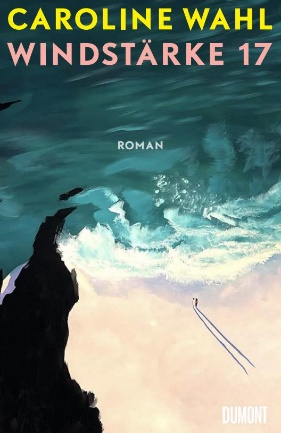 中文书名：《风之痕 17》英文书名：Gale force 17德文书名：Windstärke 17作    者：Caroline Wahl出 版 社：Dumont代理公司：ANA/Winney 页    数：256页出版时间：2024年5月代理地区：中国大陆、台湾审读资料：电子稿类    型：大众文学版权已授：意大利内容简介：这本紧张有力的小说关于母女关系，以及对自己和他人所谓的内疚和宽恕。卡罗琳·瓦尔（Caroline Wahl）的小说22 Lengths广受好评，现在她将讲述一个人人都渴望听到的故事。离开家时，艾达（Ida）什么也没带，只有母亲的破旧硬面手提箱、几件喜欢的衣服和笔记本电脑。她可能要永远告别这个生活了一辈子的小镇了。艾达很不擅长告别，两个月前甚至没能参加母亲的葬礼。在火车站，她选择了最远的一班火车，最后终于来到了吕根岛。没有任何计划，只有一肚子的愤怒、悲伤和内疚，艾达在波罗的海小岛上四处游荡。最后，她遇到了当地的酒馆老板克努特（Knut）和他的妻子玛丽安（Marianne），他们毫不犹豫地收留了艾达。三人每天早上共进早餐，然后艾达与玛丽安一起度过一天，他们一起在森林里散步或打牌，晚上艾达与克努特一起在海豹店工作。伊达遇到了勒夫（Leif），他和她一样也受到了伤害，但也许他们对彼此都有好处。突然间，生活变得轻松、温暖、舒适。但随后艾达得知玛丽安病重，痛苦再次爆发。作者简介：卡罗琳·瓦尔（Caroline Wahl）1995年出生于美因茨，在巴登符腾堡州的一个村庄长大，曾在图宾根学习德语，并在柏林学习现代德国文学。她曾在多家出版社工作。2023年，第一部小说22 Bahnen由DuMont出版，被评为Spiegel畅销书，她因此获得了Ulla Hahn Authors’ Prize和Grimmelshausen Sponsorship Prize。卡罗琳·瓦尔现居罗斯托克。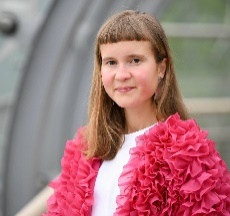 媒体评价：“卡罗琳·瓦尔（Caroline Wahl）的小说引人入胜，讲述了一位年轻女性如何面对酗酒母亲去世的故事。她的散文流畅自如，人物之间频繁的对话为小说增色不少。读者很快就会被瓦尔以同情之心描绘的一群迷人的人物所吸引，我们会情不自禁地想更多地了解他们的生活”。——New Books in German“一部精彩的处女作。如此清晰，如此精确，如此无情”。——Doris Knecht评22 Lengths“继畅销书22 Bahnen之后，她又出版了Windstärke 17，这部小说比第一部更加精彩。(...)这些小说令人着迷。瓦尔有能力用语言和图像描绘出主人公的情感和精神世界，如此强烈和直接，让人欲罢不能”——Peer Teuwsen, NEUE ZÜRCHER ZEITUNG“Windstärke 17是一部完全令人信服的小说，它不会只打动愤世嫉俗者的心。它将成为畅销书排行榜上的第一名，这完全是实至名归”。——汉堡晚报“Caroline Wahl 的小说Windstärke 17就像一部 Netflix 系列其中的一部佳作引入入胜，对话直白，像电视剧一样。...小说在波涛汹涌的大海中熠熠生辉。”——莱诺·洛奇 （Lenore Lötsch）, 五月 NDR 月度最佳图书（NDR BOOK OF THE MONTH MAY） “Windstärke 17将会成为畅销书，无需求助德尔斐神谕。这是一个关于爱与失去的故事。——洛塔尔·施罗德（Lothar Schröder），《莱茵邮报》感谢您的阅读！请将反馈信息发至：版权负责人Email：Rights@nurnberg.com.cn安德鲁·纳伯格联合国际有限公司北京代表处北京市海淀区中关村大街甲59号中国人民大学文化大厦1705室, 邮编：100872电话：010-82504106, 传真：010-82504200公司网址：http://www.nurnberg.com.cn书目下载：http://www.nurnberg.com.cn/booklist_zh/list.aspx书讯浏览：http://www.nurnberg.com.cn/book/book.aspx视频推荐：http://www.nurnberg.com.cn/video/video.aspx豆瓣小站：http://site.douban.com/110577/新浪微博：安德鲁纳伯格公司的微博_微博 (weibo.com)微信订阅号：ANABJ2002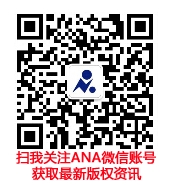 